451/2COMPUTER STUDIESPAPER 2 (PRACTICAL)MARCH 20152 ½ HOURSKenya Certificate of Secondary Education (K.C.S.E)COMPUTER STUDIESPAPER 451/2MARCH 2015INSTRUCTIONS TO CANDIDATES.
Type your name and index number at the top right hand corner of each printout.Sign and write the date of the examination below the name and index number on each printout.Write your name and index number on the compact disksWrite the name and version of the software used for each question attempted in the answersheet.Passwords should not be used while saving in the compact disksAnswer all the questionsAll questions carry equal marks.All answers must be saved in your compact disksMake a printout of the answers on the answers sheets provided.	Hand in all the printouts and the compact disksQUESTION 1(a)	Using a DTP program, design the publication using the sample given in the next page as your reference and save it as Polite Notice.						(29mks)In your design take into account the followingThe size of the publication should be A4, portrait orientation.			(1mk)(b)	The page margins should be set all-round at 0.6” (inches) or 15.24mm – (Left, Right, Top and Bottom)										(2mks)(c)	Format the header to 45pts font size; add a double outline border of 3pts. In weight												(2mks)(d)  	The text inside the star object should be reverse text, Bold and 20pts.		(3mks)(e)  	The numbered and bulleted lists should be formatted to 18pts with paragraph spacing of 1.5 pts.											(1mk)(f)   	Format the arrow lines pointing to the circle outlining the numbered and bulleted lists, and the circle to 2pts in weight with the text inside the circle formatted to 18pts.		(2mks)(g)  	The vertical text “Remember to abide ……” should be formatted to font size 20pts and underlined with thick dots.								(1mk)(h)	(i)	Format the line above the “All the Best …. “ text to 4.5pts in weight.(ii)	Format the text “All the Best …. “ to font size 22pts centered and interlaced.											(2mks)(i)  	Print the publication.									(1mk)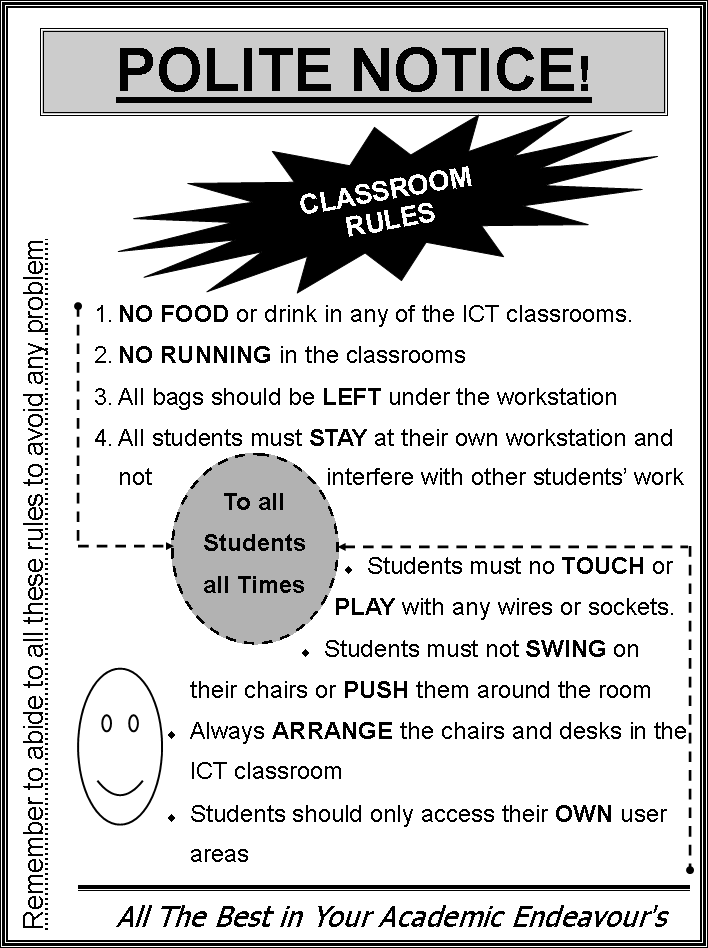 QUESTION 2SaidiaKazi is non-governmental organizations giving manual jobs to unskilled labourers in rural areas to enable them have a way of earning a living. They issue them with tools in order for them to do the job assigned to them. They have asked you to computerize their stores to enhance their issuance of various tools.The following files are held by the manual system.Stores. 			IssuesTool ID 			Tool ID Tool description 		QuantityCondition 			Number in Group					Issue date					Return dateRequiredCreate a database named SaidiaKazi, and add two tables named Stores and Issues using the details given above.										(11 mks)Add an appropriate primary key to the stores table and a foreign key into the issues tables during the design.											(2 mks)The organization needs to keep track of the store tools issued to each of the group. Create a relationship between the two tables and reinforce referential integrity to enable them to do this.												(5 mks)Create columnar forms for each of the tables above and save them as Storetoolentryform and Issuingtoolsform  respectfully or create a form with a sub-form with the parent and the child forms having the suggested names.								(10 mks)The following list of tools and tools issuing list was available as at 11th  March 2015.Stores tableIssue tableUse the appropriate form you have created to enter the records shown above. 		(8 mks)Add a validation rule and text that, validates data entry such that, the number of members in a given group should be more than one and less than ten					(3 mks)(i)	The management wishes to know the tools that have not been issued to any of the groups. Create a query that finds these tools, name it toolsnotissued.				(3 mks)	(ii)	You have been asked to produce a report of the tools that have not been returned to stores. Create a report named toolsout of these tools having the following fields Toolid, Description, Group, Quantity and IssueDate.							(4 mks)(h)	Print 											(4 mks)	(i)	The two tables	(ii)	Query	(ii)	ReportTool ID Description Condition KK01Shovels New KK23Fork JembeGoodKK40MattockFairKK60Axes FairTool ID GroupNumber of membersQuantityIssue dateReturn dateKK0114411/01/201528/01/2015KK4047712/02/2015KK6083314/01/2015KK017101016/01/201517/02/2015